                         II Powiatowy Konkurs  „PoznajMY nasz region” 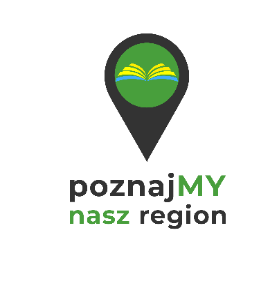 Miejska i Powiatowa Biblioteka Publiczna w Kutnie ogłasza drugą edycję powiatowego konkursu „PoznajMY nasz region”, którego głównym zadaniem jest promowanie wiedzy o regionie, jego historii, tradycji oraz ludziach dla niego zasłużonych.Celem tej edycji jest ukazanie walorów turystycznych i różnorodności przyrodniczej powiatu kutnowskiego.Adresatami konkursu są dzieci i młodzież z terenu powiatu kutnowskiego.Zakres tematyczny:Walory turystyczne i przyrodnicze powiatu kutnowskiego (obiekty zabytkowe, pomniki przyrody, rzeki, obszary chronione, najważniejsze imprezy).W przygotowaniach do konkursu można skorzystać z materiałów pomocniczych zawartych w bibliografii załączonej do niniejszego regulaminu.Zasady uczestnictwa:Konkurs przebiegać będzie w 2 kategoriach:Kategoria I – klasy IV-VIKategoria II – klasy VII-VIII i szkoły ponadpodstawoweWarunkiem udziału w konkursie jest wypełnienie przez rodzica/opiekuna prawnego uczestnika formularzu zgłoszeniowego dołączonego do niniejszego regulaminu.Konkurs składa się z 2 etapów:I Etap 1: Eliminacje rejonowe, które będą koordynowane przez gminne biblioteki publiczne. Termin eliminacji rejonowych określa koordynator z ramienia gminnej biblioteki.Zadaniem uczestników będzie rozwiązanie testu składającego się z 15 pytań jednokrotnego wyboru wynikającego z zakresu tematycznego konkursu.Kryteria oceny: uczestnicy, którzy otrzymają liczbę punktów od 10-15 zostają zakwalifikowani do etapu 2 konkursu.Kopię protokołu Jury oraz karty zgłoszeń zakwalifikowanych do finału uczestników należy przesłać lub dostarczyć osobiście do 12 kwietnia 2024 r. do Miejskiej i Powiatowej Biblioteki Publicznej w Kutnie, ul. Wojska Polskiego 5 lub na adres e-mail: r.was@bibliokutno.plII Etap 2: Finał, który odbędzie się w Miejskiej i Powiatowej Bibliotece Publicznej w Kutnie, ul. Wojska Polskiego 5 (Czytelnia) podczas Tygodnia Biblioteka (8-15 maja 2024 r.). O dokładnym terminie laureaci zostaną poinformowani przez Organizatora.Zadaniem uczestników będzie rozwiązanie testu składającego się z 12 pytań zamkniętych jednokrotnego wyboru oraz 3 pytań otwartych wynikających z zakresu tematycznego konkursu.Kryteria oceny: Jury powołane przez Organizatora wyłoni 3 laureatów w każdej kategorii wiekowej na podstawie największej liczby punktów otrzymanych z testu. W przypadku osób, które otrzymały taką samą liczbę punktów zostanie przeprowadzona dogrywka, która polegała będzie na odpowiedzi ustnej na pytania zadane przez Jury. Decyzje podjęte przez Jury są ostateczne i nie podlegają odwołaniu.Laureatom I, II i III miejsca w dwóch kategoriach na etapie finałowym zostaną przyznane następujące nagrody:I miejsce – tabletII miejsce – głośnik mobilnyIII miejsce – słuchawki bezprzewodoweKażdy z uczestników otrzyma dyplom za uczestnictwo w konkursie. BibliografiaRoszak Stanisław, Wieczorek Agnieszka, Adamczyk-Nowak Renata, Stasiak Piotr A.Pałac jednego króla, dwóch państw i dwóch kultur : Unia polsko-saska 1697-1763.Kutno, [2015]Urząd Marszałkowski w ŁodziAtrakcje turystyczne Regionu ŁódzkiegoŁódź 2013Skuza TomaszPoznaj gminę KutnoKutno 2023Towarzystwo Przyjaciół Ziemi KutnowskiejPoznajemy zabytki powiatu kutnowskiegoKutno 2020Glinda Monika [oprac. tekstu i red.]Szlaki rowerowe na terenie Lokalnych Grup Działania „Centrum” i „Polcentrum” : mapa turystycznaŁódź 2016Stasiak Piotr, Muzeum Regionalne w Kutnie, Starostwo Powiatowe w Kutnie [fot.]Powiat kutnowskiKutno 2011Skuza Tomasz, Glinda MonikaKutno i region kutnowski = Kutno and the Kutno region : przewodnik turystycznyKutno 2016Skuza Tomasz Stowarzyszenie Rozwoju Gmin "Centrum"Perły regionu kutnowsko-łęczyckiego = Gems of the Kutno and Łęczyca RegionKutno 2013Saramonowicz Jacek, Stasiak Piotr A.Kutno : przeszłość i współczesnośćŁódź 2012Majewska-Rau AnnaMuzeum - Zamek w Oporowie : informatorOporów 2014Śwircz Kazimierz [tekst], Dębski Grzegorz, Śwircz Kazimierz, Stasiak Ksenia [red.]Przewodnik po kolekcji Jerzego Dunin-Borkowskiego Krośniewice cop. 2008 Latos AndrzejPrzyrodnicze obiekty na terenie powiatu kutnowskiego będące pod szczególną ochrona prawną.Kutnowskie Zeszyty Regionalne T. 17 (2013) s. 189-230Latos AndrzejObszary Natura 2000 na terenie powiatu kutnowskiego przedsięwzięciem na miarę kontynentu, kraju i regionuKutnowskie Zeszyty Regionalne T. 17 (2013) s. 77-102Makowski JarosławRezerwat Świetlista Dąbrowa w PernieKutnowskie Zeszyty Regionalne T. 17 (2013) s. 387-392Latos AndrzejTereny zieleni w Kutnie – wartość prawdziwaKutnowskie Zeszyty Regionalne T. 6 (2002) s. 157-194 https://www.swietorozy.pl/https://aszfestiwal.pl/